Madre Teresa de Calcuta: Biografía.(Agnes Gonxha Bojaxhiu; Macedonia, 1910 - Calcuta, 1997) Religiosa albanesa nacionalizada india, premio Nobel de la Paz en 1979. Cuando en 1997 falleció la Madre Teresa de Calcuta, la congregación de las Misioneras de la Caridad contaba ya con más de quinientos centros en un centenar de países. Pero quizá la orden que fundó, cuyo objetivo es ayudar a "los más pobres de los pobres", es la parte menor de su legado; la mayor fue erigirse en un ejemplo inspirador reciente, en la prueba palpable y viva de cómo la generosidad, la abnegación y la entrega a los demás también tienen sentido en tiempos modernos.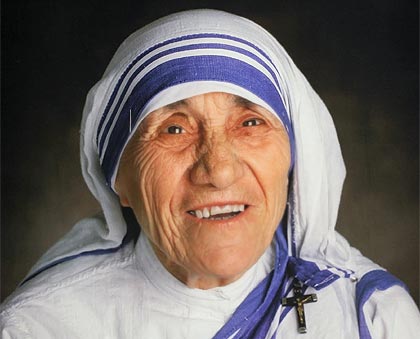 
La Madre Teresa de Calcuta, nacida en el seno de una familia católica albanesa, la profunda religiosidad de su madre despertó en Agnes la vocación de misionera a los doce años. Siendo aún una niña ingresó en la Congregación Mariana de las Hijas de María, donde inició su actividad de asistencia a los necesitados. Conmovida por las crónicas de un misionero cristiano en Bengala, a los dieciocho años abandonó para siempre su ciudad natal y viajó hasta Dublín para profesar en la Congregación de Nuestra Señora de Loreto. Como quería ser misionera en la India, embarcó hacia Bengala, donde cursó estudios de magisterio y eligió el nombre de Teresa para profesar.1.- Comprensión lectoraa) ¿Dónde nació Madre Teresa y en qué año?_________________________________________b) ¿En qué año le dieron el premio Nobel de la Paz?__________________________________________c) ¿A qué edad empezó a tener vocación Madre Teresa de Calcuta?__________________________________________d) ¿Cuál era el objetivo de la congregación de Madre Teresa de Calcuta?2.-Completa con las sílabas: ca, co, cu, que, qui, ce, ci. pe__ño __legio __riñoso __minosa__to ca__huete __codrilo es__peta __pillo __mar vol__te __bolla al__trán __rco peri__to mani__ re__bir __ne 3.- Escribe una frase con cada una de las siguientes palabras:Pobre......................................................................................................Generosidad.....................................................................................................Misionero......................................................................................................4.- Pasa a plural las siguientes frases:La situación no es igual en todas partes..............................................................................................................................................................................................................El trabajador no tiene contrato legal...............................................................................................................................................................................................................La zona de la gran ciudad y la rural está lejos del centro ...............................................................................................................................................................................................................5.- Escribe lo contrario de las siguites palabras:escasez ............................			realidad ............................legal ................................			rural ................................parado ............................	         	superior............................ÁMBITO CIENTIFICO – TECNOLÓGICO6.- Escribe el número anterior y posterior:.............. 110 ..............			.............. 130 ..............	.............. 200 ..............			.............. 100 ............................ 150 ..............			.............. 180 ............................ 99  ..............			.............. 186 ............................ 325 ..............			.............. 219 ..............7.- Realiza los siguientes operaciones con números decimales:876.21 – 743.02 =			43.83  + 83.12 + 0.9 =967.03 x 2.4 =			7348: 21 =170.258 – 91.256 =               	43.250 + 7.254 + 81.250 = 18.843 x 15 =			         70.276: 27 =8.- Completa:180 - ............. = 150 			 150.30 - ............. = 150160 - ............. = 130			        163.86 - ............. = 163200 - ............. = 145			190.20 - ............. = 1909.- Problema: - En una población de 120.000 habitantes, hay 30.000 en paro y 40.000 no tiene edad de trabajar. ¿Cuántos trabajan?10.- Completa la serie:1960 – 1967 – 1974 - …………………………….............................................................................................................................................................................................. – 200911.- Escribe con letra las cifras anteriores pares:............................................................................................................................................................................................................................................................................................................................................................................................................................................................................................................................................................................................................................................................................................................................................................................................................................................................................................................................................................................... 12.- Problema: - En mi escuela hay 76 alumnos/as, en la temporada de la aceituna llegan 18 extranjeros. Dime ¿cuántos alumnos/as hay en total?Si vamos todos de viaje y ponemos 3 euros cada uno. ¿Cuánto dinero reunimos entre todos?13.- Hemos leído un libro que tiene 168 páginas y otro que tiene 326. ¿Cuántas páginas hemos leído en total? 14.-Luis tiene 38 años y su hermana tiene 5 años más. ¿ Cuántos años tiene la hermana de Luis? 15.- Una caja con 13 kilos de limones pesa 17 kilos. ¿Cuánto pesa el envase? ÁMBITO SOCIAL16.- Diálogo sobre un trozo de la  lectura: El objetivo e la orden que fundó es ayudar a "los más pobres de los pobres"17.- Charla-coloquio sobre el temaMadre Teresa de Calcuta: Biografía.Apenas hechos los votos pasó a Calcuta, la ciudad con la que habría de identificar su vida y su vocación de entrega a los más necesitados. Durante casi veinte años ejerció como maestra en la St. Mary's High School de Calcuta. Sin embargo, la profunda impresión que le causó la miseria que observaba en las calles de la ciudad la movió a solicitar a Pío XII la licencia para abandonar la orden y entregarse por completo a la causa de los menesterosos. Enérgica y decidida en sus propósitos, Santa Teresa de Calcuta pronunció por entonces el que sería el principio fundamental de su mensaje y de su acción: "Quiero llevar el amor de Dios a los pobres más pobres; quiero demostrarles que Dios ama el mundo y que les ama a ellos".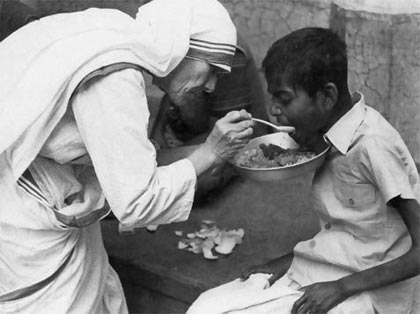 En 1948, poco después de proclamada la independencia de la India, obtuvo la autorización de Roma para dedicarse al apostolado en favor de los pobres. Mientras estudiaba enfermería con las Hermanas Misioneras Médicas de Patna, Teresa de Calcuta abrió su primer centro de acogida de niños. En 1950, año en que adoptó también la nacionalidad india, fundó la congregación de las Misioneras de la Caridad, cuyo pleno reconocimiento encontraría numerosos obstáculos antes de que Pablo VI lo hiciera efectivo en 1965.
1. Comprensión lectoraa) ¿A qué se dedicó Madre Teresa de Calcuta en sus primeros años después de hacer los votos y durante cuánto tiempo?_________________________________________b) ¿Qué le solicito Madre Teresa a Papa Pio XII?__________________________________________c) ¿Cuándo obtuvo la autorización de Roma para dedicarse al apostolado en favor de los pobres?__________________________________________d) ¿Qué ocurrió en 1950?__________________________________________ÁMBITO DE COMUNICACIÓN2. Separa las siguientes expresiones en nombres y adjetivos: - tierras secas; tierras regadas; girasol enorme; rica naranja; remolacha azucarera; vino blanco; productos andaluces; pimientos rojos. NOMBRES                               ADJETIVOStierras                                                   secas…………………….                                        …………………….…………………….                                        …………………….…………………….                                        …………………….3. Escribe el plural de cada uno de estos nombres: andaluz, hombre, pimiento, azúcar, cultivo, café y girasol. SINGULAR (uno)                           PLURAL (más de uno)andaluz                                                       andaluces…………………….                                           …………………….…………………….                                        …………………….…………………….                                        …………………….4. Escribe en femenino cada uno de estos nombres masculinos: alumno, maestro, hermanos, agricultor, labrador y doctor. MASCULINO                                               FEMENINOalumno                                                           alumna.......................                                              ...................…………………….                                              ……………………………………….                                             …………………….…………………….                                             ……………………. 5. Formar parejas de antónimos: Arriba Innecesario grande cerca necesario abrir cerrar pequeño perder abajo lejos encontrar6.- Escribe tus datos:ÁMBITO CIENTIFICO – TECNOLÓGICO7.- Ordena de mayor a menor:87 – 135 – 26 – 78 – 206 – 150 – 37 ..........................................................................................................127 – 300 – 97 – 103 – 215 – 143 – 68..........................................................................................................47 – 39 – 101 – 278 – 315 – 79 – 81..........................................................................................................8.- Realiza las siguientes operaciones:87 + 4386 + 9 + 137 =				8416 – 2753 =6743 x 28 =						5928 x 36 =9.- Problema: - Si un poeta escribe cada día 8 poemas. ¿Cuántos escribirá en una semana? ¿y en un mes?10.- Felipe tenía 18'75 euros y ahora tiene el doble. ¿Cuánto dinero tiene ahora? 11.- De los 345 miembros de la tripulación de un buque desembarcaron 124 marineros de tropa y 56 mandos. ¿Cuánta tripulación quedó en el buque? 12.- Queremos comprar una guitarra por valor de 180'60 euros y entregamos 2 billetes de 20 euros, 3 billetes de 10 euros y 8 monedas de 2 euros. ¿ Cuánto nos falta aún para poder comprarla? ÁMBITO SOCIAL13.- Relaciona la ciudad con un monumento:Sevilla				MezquitaCórdoba				AlcazabaGranada				Castillo de Santa CatalinaAlmería				AlhambraMálaga				GiraldaHuelva				La RábidaCádiz				Castillo de GibralfaroJaén				Puerta de TierraMadre Teresa de Calcuta: Biografía.Al tiempo que su congregación, cuyas integrantes debían sumar a los votos tradicionales el de dedicarse totalmente a los necesitados, abría centros en diversas ciudades del mundo, ella atendía a miles de desheredados y moribundos sin importarle a qué religión pertenecían: "Para nosotras no tiene la menor importancia la fe que profesan las personas a las que prestamos asistencia. Nuestro criterio de ayuda no son las creencias, sino la necesidad. Jamás permitimos que alguien se aleje de nosotras sin sentirse mejor y más feliz, pues hay en el mundo otra pobreza peor que la material: el desprecio que los marginados reciben de la sociedad, que es la más insoportable de las pobrezas."En concordancia con esta palabras, Santa Teresa de Calcuta convirtió en el premio de una rifa un coche descapotable que le dio el papa Pablo VI durante su visita a la India en 1964 (regalo a su vez de la comunidad católica) y destinó los fondos recaudados a la creación de una leprosería en Bengala; posteriormente convencería al papa Juan Pablo II de abrir un albergue para indigentes en el mismo Vaticano.1. Comprensión lectoraa) ¿A quién atendían   Madre Teresa de Calcuta ?_________________________________________b) ¿A qué destinó los fondos recaudados con la rifa de un descapotable?__________________________________________c) ¿Atendía a personas de cualquier religión?__________________________________________d) ¿A qué convenció al papa Juan Pablo II?__________________________________________ÁMBITO DE COMUNICACIÓN2.- Explica las siguientes frases:- A ojo de buen cubero__________________________________________- Bailar los ojos__________________________________________- Costarle a uno un ojo de la cara__________________________________________3.- Elige la palabra adecuada:Fui a las cluces/cruces de GranadaMe gusta mucho el framenco/flamencoTodos tenemos problemas/pobremasCompré un ramo de claveles/craveles4.- Escribe tres cosas relacionadas con:- Semana Santa ...............................................................................................- Romería .....................................................................................................- Carnavales ....................................................................................................- Cruces de Mayo ...........................................................................................-CorpusChristi.............................................................................ÁMBITO CIENTIFICO – TECNOLÓGICO5.- Escribe diez números comprendidos entre:- 125 ...................................................................................250- 400 ..................................................................................450- 315 ....................................................................................385-  25 .....................................................................................1006.- Escribe el anterior y el posterior:............ 79 ............		   ............ 649 ............	............ 49 ............	          ............ 100 ............	............ 310 ............	           ............500........................ 401 ............		   ............ 299 ............7.- Problemas:  El Miércoles Santo salen 129  nazarenos, el Jueves 241 y el viernes 306. ¿Cuántos nazarenos salen en total?8.-Una chirigota de Carnaval está compuesta por 67 personas, pero 13 están enfermos y 9 están de viae. ¿Cuántas personas quedan?9.-  Por la tercera parte de un queso se pagan 8 euros. ¿Cuánto se pagaría si se comprara medio queso?10.- Escribe las cantidades: - Cien mil cien.- ....................... - Ciento un mil uno.- ....................... - Ciento diez mil.- ....................... 11.- Escribe el anterior y el posterior de cada cantidad del ejercicio anterior12.-¿Cuánto dinero es? - 4 billetes de 5 € .......... € - 4 billetes de 10 € .......... €  2 billetes de 20 € .......... € - 3 billetes de 50 € .......... €               TOTAL ...................€ÁMBITO SOCIAL10.- Charla-coloquio: ¿Qué costumbres y tradiciones se han perdido en la localidad?Madre Teresa de Calcuta: Biografía.El enorme prestigio moral que la Madre Teresa de Calcuta supo acreditar con su labor en favor de "los pobres más pobres" llevó a la Santa Sede a designarla representante ante la Conferencia Mundial de las Naciones Unidas celebrada en México en 1975 con ocasión del Año Internacional de la Mujer, donde formuló su ideario basado en la acción por encima de las organizaciones. Cuatro años más tarde, santificada no sólo por aquellos a quienes ayudaba sino también por gobiernos, instituciones internacionales y poderosos personajes, recibió el premio Nobel de la Paz.Teresa de Calcuta: "El trabajo que hacemos no tiene nada de heroico. Cualquiera que tenga la gracia de Dios puede hacerlo."Consciente del respeto que inspiraba, el papa Juan Pablo II la designó en 1982 para mediar en el conflicto del Líbano, si bien su intervención se vio dificultada por la complejidad de los intereses políticos y geoestratégicos del área. Desde posiciones que algunos sectores de opinión consideraron excesivamente conservadoras, participó vivamente en el debate sobre las cuestiones más cruciales de su tiempo, a las que no fue nunca ajena. Así, en mayo de 1983, durante el Primer Encuentro Internacional de Defensa de la Vida, defendió con vehemencia la doctrina de la Iglesia, conceptiva, antiabortista y contraria al divorcio.1. Comprensión lectoraa) ¿Qué hizo la Santa Sede a Madre Teresa de Calcuta ?_________________________________________b) ¿Cuándo la santificaron y por qué?__________________________________________c) ¿Para qué la eligió el papa Juan Pablo II  en 1982?__________________________________________d) ¿ Qué defendió en mayo de 1983, durante el Primer Encuentro Internacional de Defensa de la Vida?__________________________________________ÁMBITO DE COMUNICACIÓN3.- Escribe en mayúsculas:Madre Teresa de Calcuta recibió el premio Nobel de la Paz..............................................................................................................................................................................................................Fue santificada por todos aquellos que ayudaba ....................................................................................................................................................................................................................El trabajo que hacemos no tiene nada de  heroico ....................................................................................................................................................................................................................4.- Forma el Plural de las siguientes palabras: tapiz--> tapices ; perdiz--> .............. feliz --> ............ aprendiz--> ............5.- Completa con ese, esos, esa o esas. ______ plantas; _______ alimento; ________ animales; ______ seres;  _______ ecosistema ; ________ materia.ÁMBITO CIENTIFICO – TECNOLÓGICO6.- Escribe de tres en tres:423 – 426 -........................................................................ – 462120 – 123 -......................................................................... – 156180 – 183 - ........................................................................ – 2137.- Ordena de menor a mayor:47 – 89 – 26 – 74 – 56 – 31..........................................................................................................151 – 187 – 130 – 106 – 121 – 175..........................................................................................................240 – 204 – 210 – 281 – 276 – 231 ..........................................................................................................8.- Problemas:- Si la bandera de Andalucía se aprobó en 1918, ¿qué antigüedad tiene?- ¿Cuántas personas han participado en un acto el Día de Andalucía, si han venido 37 autobuses con 55 pasajeros cada uno?- Tenemos 47 sacos de arroz de 92 kilos cada uno. Si se distribuyen en 4 montones iguales, ¿cuántos kilos de arroz habrá en cada montón? - Los vecinos de dos pueblos cercanos se disponen a apagar un incendio forestal. Del primero salen 157 voluntarios y del segundo 203. ¿Cuántas brigadas de 8 hombres se podrán formar?ÁMBITO SOCIAL10.- Charla-coloquio: ¿Qué labor social se está realizando en nuestra localidad?Madre Teresa de Calcuta: Biografía.En 1986 recibió la visita de Juan Pablo II en la Nirmal Hidray o Casa del Corazón Puro, fundada por ella y más conocida en Calcuta como la Casa del Moribundo. En el curso de los años siguientes, aunque mantuvo su mismo dinamismo en la lucha para paliar el dolor ajeno, su salud comenzó a declinar y su corazón a debilitarse. En 1989 fue intervenida quirúrgicamente para implantarle un marcapasos, y en 1993, tras ser objeto de otras intervenciones, contrajo la malaria en Nueva Delhi, enfermedad que se complicó con sus dolencias cardíacas y pulmonares.Finalmente, tras superar varias crisis, cedió su puesto de superiora a sor Nirmala, una hindú convertida al cristianismo. Pocos días después de celebrar sus 87 años ingresó en la unidad de cuidados intensivos del asilo de Woodlands, en Calcuta, donde falleció. Miles de personas de todo el mundo se congregaron en la India para despedir a la Santa de las Cloacas. Seis años después de su muerte, en octubre de 2003, y coincidiendo con la celebración del 25º aniversario del pontificado de Juan Pablo II, la Madre Teresa de Calcuta fue beatificada en una multitudinaria misa a la que acudieron fieles de todas partes del mundo. A finales de 2015, el Vaticano aprobó su canonización; el 4 de septiembre de 2016, ante más de cien mil fieles congregados en la plaza de San Pedro, el papa Francisco ofició la ceremonia que elevaba a los altares a Santa Teresa de Calcuta, cuya festividad (5 de septiembre), incorporada al santoral católico, se celebró por primera vez al día siguiente.a) ¿Qué le pasó en 1989 Madre Teresa de Calcuta ?_________________________________________b) ¿Y en 1993?__________________________________________c) ¿A qué edad falleció y dónde?__________________________________________d) ¿ Cuándo fue beatificada ?__________________________________________e) ¿ Qué pasó el  4 de septiembre de 2016?__________________________________________ÁMBITO DE COMUNICACIÓN5) Completa con ca, co, cu, que, qui, ce, ci. - El día ___nce hi___mos una fiesta en el ___ntro de Adultos. Para merendar hubo bo__dillos de ___so, ros___llas y otros dul___s. (Ah! Y una compañera hizo una gran tarta de cho___late.2) Une los antónimos (contrarios). - vivos - sequedad - humedad - inertes - luz - clima seco - clima lluvioso - oscuridad 3) Escribe una oración con “asta” y otra con “hasta”ÁMBITO CIENTIFICO – TECNOLÓGICO6.- Escribe de tres en tres:423 – 426 - ...................................................................... – 462120 – 123 - ........................................................................ – 156180 – 183 - ........................................................................ – 2137.- Ordena de menor a mayor:47 – 89 – 26 – 74 – 56 – 31..........................................................................................................151 – 187 – 130 – 106 – 121 – 175..........................................................................................................240 – 204 – 210 – 281 – 276 – 231 ..........................................................................................................8.- Problemas:- Si la bandera de Andalucía se aprobó en 1918, ¿qué antigüedad tiene?- ¿Cuántas personas han participado en un acto el Día de Andalucía, si han venido 37 autobuses con 55 pasajeros cada uno?- ¿Cuántos días son 4 semanas y 5 días? -  ¿Cuántos euros son 4 billetes de 5 euros y 3 monedas de 2 euros?-  Cuánto dinero es: 2 monedas de 0'50 € y 3 monedas de 2 €.  9.- Suma y resta. 2.195.340 + 1.000 + 9.235 + 1.456.875 + 7 =2.569.250 + 1.570.800 + 3.007.689 = 3.120.360 - 1.390.369 = 1.036.087 - 78.050=10.-Dibuja en cada reloj las manillas, para que sean: Las cuatro Las dos y veinticinco. Las seis 11.- Suma y resta: 2.569.250 + 1.570.800 + 3.007.689 = 3.120.360 - 1.390.369 = 12.- Escribe con letra y número:- ¿Cuánto es docena y media? .................................................- ¿Cuántos días tiene febrero? .............................................- ¿Cuántos meses tiene un año? ............................................- ¿Cuántas horas tiene un día? ..............................................ÁMBITO SOCIAL13.-Escribe los ingredientes de:14.- Charla-coloquio: “¿Ha cambiado nuestra alimentación?”:“¿Es importante la higiene en la alimentación?”:NOMBREAPELLIDOSAPELLIDOSAPELLIDOSAPELLIDOSAPELLIDOSCALLECALLECALLENºNºTELEFONOLOCALIDADLOCALIDADPROVINCIAPROVINCIAC.POSTALC.POSTALUN COCIDOUN GAZPACHOUNAS LENTEJAS